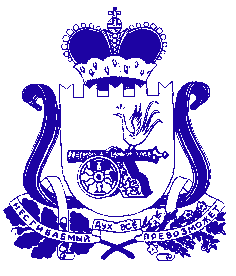 АДМИНИСТРАЦИЯ СНЕГИРЕВСКОГО СЕЛЬСКОГО ПОСЕЛЕНИЯШУМЯЧСКОГО РАЙОНА СМОЛЕНСКОЙ ОБЛАСТИПОСТАНОВЛЕНИЕот  15 августа  2013 года                                                                                 № 58Руководствуясь Федеральным законом от 06.10.2003 №131-ФЗ «Об общих принципах организации местного самоуправления в Российской Федерации, Градостроительным кодексом Российской Федерации,Администрация Снегиревского сельского поселения Шумячского района Смоленской областиПОСТАНОВЛЯЕТ:Утвердить Положение о составе, порядке подготовки и утверждения нормативов градостроительного проектирования муниципального образования Снегиревского сельского поселения  Шумячского района Смоленской области.      2. Считать утратившим силу Постановление Главы муниципального образования Снегиревского сельского поселения № 17  от 31.05. 2007г. «Об утверждении нормативной документации по градостроительной деятельности».      3. Настоящее постановление вступает в силу  после дня его официального опубликования в печатном  средстве массовой информации органов местного самоуправления Снегиревского сельского поселения Шумячского района Смоленской области «Информационный вестник Снегиревского сельского поселения»Глава АдминистрацииСнегиревского сельского поселенияШумячского района Смоленской области                                                          В.А.Тимофеев                                                              УТВЕРЖДЕНО                                                                     постановлением                          Администрации                                                                                 Снегиревского         сельского             поселения                                                                               Шумячского     района    Смоленской     области                                                                                от  15.08. 2013   года   № 58    «Об утверждении                                                                              положения  о  составе,  порядке  подготовки    и                                                                      утверждении   нормативов   градостроительного                                                                         проектирования  муниципального   образования                                                                          Снегиревского            сельского          поселения Шумячского    района    Смоленской    области»                                                    ПОЛОЖЕНИЕО СОСТАВЕ, ПОРЯДКЕ ПОДГОТОВКИ И УТВЕРЖДЕНИЯНОРМАТИВОВ ГРАДОСТРОИТЕЛЬНОГО ПРОЕКТИРОВАНИЯ МУНИЦИПАЛЬНОГО ОБРАЗОВАНИЯ СНЕГИРЕВСКОГО  СЕЛЬСКОГО ПОСЕЛЕНИЯ ШУМЯЧСКОГО РАЙОНА СМОЛЕНСКОЙ ОБЛАСТИ1. Общие положения1.1. Настоящее Положение о составе, порядке подготовки и утверждения нормативов градостроительного проектирования муниципального образования Снегиревского сельского поселения Шумячского района Смоленской области (далее - Положение) разработано в соответствии с законодательством о градостроительной деятельности в РФ.1.2. Настоящее Положение определяет состав, порядок подготовки и порядок утверждения нормативов градостроительного проектирования муниципального образования Снегиревского сельского поселения Шумячского района Смоленской области (далее - местные нормативы).1.3. Местные нормативы градостроительного проектирования разрабатываются в целях обеспечения благоприятных условий жизнедеятельности населения Снегиревского сельского поселения Шумячского района Смоленской области, предупреждения и устранения вредного воздействия на население факторов среды обитания и принимаются в форме нормативных правовых актов Снегиревского  сельского поселения Шумячского района Смоленской области.1.4. Местные нормативы градостроительного проектирования разрабатываются с учетом территориальных, природно-климатических, геологических, социально-экономических и иных особенностей Снегиревского сельского поселения Шумячского района Смоленской области.2. Состав местных нормативовградостроительного проектирования2.1. Местные нормативы градостроительного проектирования Снегиревского  сельского поселения Шумячского района Смоленской области содержат минимальные расчетные показатели обеспечения благоприятных условий жизнедеятельности человека и разрабатываются с учетом природно-климатических, социально-демографических, национальных, территориальных и других особенностей Снегиревского сельского поселения Шумячского района Смоленской области.2.2. Расчетные показатели обеспечения благоприятных условий жизнедеятельности человека, содержащиеся в местных нормативах, устанавливаются не ниже, чем такие показатели в нормативах градостроительного проектирования "Планировка и застройка городов и иных населенных пунктов Смоленской области", утвержденных постановлением Администрации Смоленской области от 05.06.2007 N 207.2.3. Местные нормативы учитываются при подготовке схемы территориального планирования Снегиревского сельского поселения Шумячского района Смоленской области, генерального плана Снегиревского сельского поселения Шумячского района Смоленской области, а также при разработке проектов планировки кварталов, микрорайонов, других элементов планировочной структуры населенных пунктов, входящих в состав Снегиревского сельского поселения Шумячского района Смоленской области, проектов межевания таких элементов, проектно-сметной документации объектов капитального строительства.2.4. Показателями обеспечения благоприятных условий жизнедеятельности человека являются:1) уровень обеспеченности Снегиревского сельского поселения Шумячского района Смоленской области объектами социальной, производственной, инженерно-транспортной, других инфраструктур и доступности этих объектов для населения;2) уровень благоустройства территории;3) уровень защиты территории от вредных воздействий природной и техногенной среды;4) расчетные показатели для планирования размещения объектов социальной инфраструктуры;5) расчетные показатели для планирования размещения объектов производственной инфраструктуры;6) расчетные показатели для планирования размещения объектов инженерно-транспортной инфраструктуры;7) расчетные показатели для планирования размещения объектов противопожарной защиты;8) иные расчетные показатели благоприятных условий жизнедеятельности человека.2.5. Местные нормативы подразделяются на следующие виды:2.5.1. Нормативы градостроительного проектирования жилой зоны:- жилищная обеспеченность (в кв. метрах на 1 человека);- общая площадь территорий для размещения объектов жилой застройки (в гектарах);- распределение зон жилой застройки по видам жилой застройки (в процентах);- размер приквартирных земельных участков (в квадратных метрах);- распределение жилищного строительства по типам жилья (в процентах);- распределение жилищного строительства по этажности (в процентах).2.5.2. Нормативы градостроительного проектирования общественно-деловой зоны:- площадь территорий для размещения объектов социального и коммунально-бытового назначения (в гектарах);- обеспеченность объектами дошкольного, начального, общего и среднего образования (мест на 1 тысячу человек);- обеспеченность объектами здравоохранения (мест на 1 тысячу человек, коек на 1 тысячу человек, посещений в смену);- обеспеченность объектами торговли и питания (квадратных метров торговой площади на 1 тысячу человек, мест на 1 тысячу человек);- обеспеченность объектами культуры (мест на 1 тысячу человек);- обеспеченность культовыми зданиями (мест на 1 тысячу человек);- обеспеченность объектами коммунально-бытового назначения (мест на 1 тысячу человек).2.5.3. Нормативы градостроительного проектирования производственной зоны:- площадь территорий для размещения объектов производственного назначения (в гектарах).2.5.4. Нормативы градостроительного проектирования зон инженерной и транспортной инфраструктур:- обеспеченность объектами водоснабжения и водоотведения (в кубометрах на 1 человека в год);- обеспеченность объектами теплоснабжения (в килокалориях на отопление 1 квадратного метра в год);- обеспеченность объектами газоснабжения (в кубических метрах на 1 человека в год);- обеспеченность объектами электроснабжения (в киловатт-часах на 1 человека в год);- обеспеченность объектами санитарной очистки (в килограммах бытовых отходов на 1 человека в год);- плотность сети линий общественного пассажирского транспорта (в километрах на квадратный километр территории);- дальность пешеходных подходов до ближайших остановок общественного пассажирского транспорта (в метрах);- расстояния между остановочными пунктами на линиях общественного пассажирского транспорта (в метрах);- транспортная и пешеходная доступность объектов социального назначения (в метрах);- озеленение площади санитарно-защитных зон, отделяющих автомобильные дороги от объектов жилой застройки (в процентах);- уровень автомобилизации (количество транспортных средств на 1 тысячу человек).2.5.5. Нормативы градостроительного проектирования зоны сельскохозяйственного использования:- площадь территорий для размещения объектов сельскохозяйственного назначения (в гектарах);- размер земельных участков для ведения сельского хозяйства, дачного хозяйства, садоводства, личного подсобного хозяйства (в кв. метрах, в гектарах).2.5.6. Нормативы градостроительного проектирования зоны рекреационного назначения:обеспеченность объектами рекреационного назначения (в метрах квадратных на человека);- площадь территорий для размещения объектов рекреационного назначения (в гектарах);площадь озеленений территорий объектов рекреационного назначения (в процентах).2.5.7. Нормативы градостроительного проектирования зон особо охраняемых территорий.2.5.8. Нормативы градостроительного проектирования зоны специального назначения:- площадь территорий для размещения кладбищ, скотомогильников, объектов размещения отходов потребления (в гектарах).2.5.9. Иные нормативы градостроительного проектирования.3. Порядок подготовки и утверждения местных нормативовградостроительного проектирования3.1. Решение о подготовке местных нормативов с одновременным утверждением сводного перечня нормативов градостроительного проектирования соответствующего вида, определенного частью 2 настоящего Положения, принимается главой Администрации Снегиревского сельского поселения Шумячского района Смоленской области и оформляется правовым актом.3.2. Заказчиком подготовки местных нормативов является Администрация Снегиревского сельского поселения Шумячского района Смоленской области.3.3. Разработка местных нормативов градостроительного проектирования осуществляется специализированной организацией в соответствии с техническим заданием, которое подготавливает Администрация Снегиревского сельского поселения Шумячского района Смоленской области и утверждает Глава Администрации Снегиревского сельского поселения Шумячского района Смоленской области.3.4. Сроки подготовки местных нормативов устанавливаются Администрацией Снегиревского сельского поселения Шумячского района Смоленской области при утверждении их сводного перечня.3.5. В соответствии с утвержденным техническим заданием проводится конкурс на размещение заказа на разработку местных нормативов градостроительного проектирования.3.6. Разработанные в соответствии с техническим заданием местные нормативы градостроительного проектирования в течение 60 дней со дня их поступления проверяются в Администрации Снегиревского сельского поселения Шумячского района Смоленской области на соответствие требованиям федерального и областного законодательства и предоставляются на утверждение Главе Администрации Снегиревского сельского поселения Шумячского района Смоленской области, а в случае выявления несоответствия местных нормативов требованиям федерального и областного законодательства направляются на доработку.3.7. При подготовке местных нормативов их перечень может быть уточнен с учетом особенностей социально-экономических условий, включающих в себя фактически сложившиеся технико-экономические, санитарно-гигиенические показатели, противопожарные показатели, наличие топливно-энергетических, водных и иных ресурсов, состояние окружающей природной среды. При этом обязательно учитываются предельно допустимые нагрузки на окружающую природную среду, которые определяются с учетом ее потенциальных возможностей, режима рационального использования природных и иных ресурсов в целях обеспечения наиболее благоприятных условий жизни населения, недопущения разрушения естественных экологических систем и необратимых изменений в окружающей природной среде.4. Заключительные положения4.1. Местные нормативы градостроительного проектирования обязательны для применения всеми участниками градостроительной деятельности, осуществляемой на территории Снегиревского сельского поселения Шумячского района Смоленской области.4.2. За нарушение местных нормативов градостроительного проектирования виновные лица несут ответственность в соответствии с действующим законодательством.Об утверждении Положения о составе, порядке подготовки и утверждения нормативов градостроительного проектирования муниципального образования Снегиревского  сельского поселения Шумячского района Смоленской области 